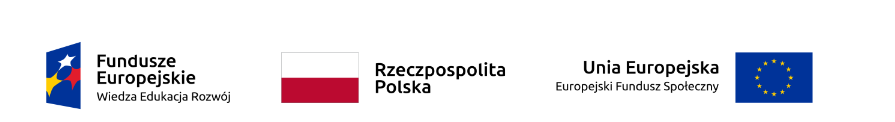 Załącznik nr 2 do zapytania ofertowegoSPECYFIKACJA TECHNICZNAProgram powiększający, udźwiękowiający i ubrajlawiący Dla osób słabowidzących oraz niewidomychTekst i obrazy powiększany do min. 60 razySterowanie kontrastem, kolorem i jasnościąRozszerzanie myszy i kursoraZestaw trybów powiększania ekranuOpcja mowy czytania tekstu, literowania (w tym czytanie ikon, elementów graficznych, informacji o kroju i stylu czcionki, stron internetowych)Pełne udźwiękowienie systemu operacyjnego WINDOWS, współpraca z systemami MS Windows, 7, 8, 10szybka i funkcjonalna obsługa brajlawspółdziała ze specjalistyczną klawiaturą rozpoznawanie skanowanych dokumentów PDF za pomocą OCR i ich szybkie czytaniemożliwość czytania i pisania brajlem na monitorach brajlowskichmożliwość programowania skrótów klawiszowychwielojęzyczny syntetyzatorProgram wspomagający rehabilitację osób z afazjąpomaga w przywracaniu komunikacji językowychObejmuje funkcje językowe (tworzenie i rozumienie wypowiedzi językowych, czytanie i pisanie)Materiały zawierają ilustracje i prezentacje dźwiękowe podzielone na poziomy trudności.Zawiera dwie wersje: terapeuty i pacjenta. Wersja terapeuty umożliwia stworzenie terapii w oparciu o moduły terapeutyczne, uruchamiać je, dobierać parametry ćwiczeń indywidualnie dla każdego pacjenta, eksportować, importować i analizować wyniki ćwiczeń, zarządzać bazą danych pacjentów. Pacjent za pomocą swojej wersji programu otwiera pliki i korzysta z ćwiczeń przewidzianych dla niego w planie terapii.współpraca z systemami MS Windows, 7, 8, 10.Program do rozwoju funkcji poznawczychSpecjalistyczny program terapeutyczny do rozwoju funkcji poznawczych (wspomagający pamięć, myślenie, spostrzegawczość, funkcje wzrokowo-przestrzenne, funkcje językowe, kompetencje społeczne).Przeznaczony dla terapeutów oraz pacjentów, zawierający panel administratora, za pomocą którego terapeuta ma możliwość zarządzania pacjentami.Ćwiczenia w formie gierwspółpraca z systemami MS Windows, 7, 8, 10.Oprogramowanie wspomagające komunikacjęoprogramowanie umożliwiające komunikację za pomocą tekstu, symboli, lub symboli i tekstu, ułatwia obsługę komputera oraz umożliwia sterowanie urządzeniami otoczenia takimi jak np. telewizor, telefon. Zawiera pakiet plansz oraz wiele zasobów wspomagających interaktywną naukę. Program można obsługiwać za pomocą różnych metod dostępu począwszy od przycisków, po ekrany dotykowe, joysticki i sterowanie wzrokiem, dzięki czemu osoby o różnym stopniu niepełnosprawności ruchowej zyskują pełny dostęp do aplikacji komputera i tabletu.dla osób dorosłych oraz dzieci z różną niepełnosprawnościązawiera syntezator mowyWiele opcji dostępu do programów za pomocą myszki, klawiatury, ekranu dotykowego, pojedynczego przycisku, sterowania wzrokiemSpecjalistyczna klawiatura Wyposażona w duże kontrastowe napisy, białe litery na czarnym tleZawiera przyciski „szybkiego dostępu”Możliwość przypisania do poszczególnych klawiszy skrótówwspółpraca z systemami MS Windows, 7, 8, 10Multimedialny program diagnostyczno-teraupetyczny pomoc diagnostyczno - terapeutyczna dla logopedów i nauczycielisłuży do badania mowy umożliwiając zdiagnozowanie wad wymowy i sprawności narządów mowymożliwość zaplanowania indywidualnej terapii logopedycznej za pomocą bazy ćwiczeń zawiera różne poziomy trudnościobejmuje takie obszary jak: artykulacja głosek,  budowa i sprawność narządów mowy, terapia jąkania, słuch fonetycznySpecjalistyczny program służący do wspierania terapii osób z autyzmemprogram komputerowy służący do wspierania terapii dzieci z autyzmemskłada się z gier, które wspierają naukę podążania za gestem wskazywania, kierunkiem głowy i wzorku oraz inicjowanie kontaktuobsługiwany za pomocą myszki, ekranu bezdotykowego bądź ruchem rąkmożliwość stworzenia indywidualnej terapii dla dzieckaUrządzenie do sterowania komputerem przy użyciu oczuDo użytku z laptopem lub komputerem z systemem Windowsintuicyjny i łatwy sposób uzyskiwania dostępu do komputera z systemem Windows i poruszania się po nim za pomocą wzrokuprzede wszystkim dla osób z niepełnosprawnością ruchową wymiary urządzenia: ok. 285 mm x 15 mm x 8 mmwaga urządzenia: do 95 gSpecjalistyczna klawiatura dla osób niepełnosprawnychKolorowa klawiatura dla dzieci w wieku przedszkolnym lub wczesnoszkolnym oraz dla osób niepełnosprawnychodpowiednia do nauki podstaw obsługi komputera, przy rehabilitacji i codziennym funkcjonowaniu osób z niedowładem oraz drżeniem rąk powiększone klawisze i znakikolorowe funkcjeopcja blokowania klawiszypołączenie z komputerem za pomocą USBodporna na mechaniczne uszkodzeniawymiary klawiatury: ok. 46x17Specjalistyczna ramka zabezpieczająca do klawiaturyKompatybilna ze specjalistyczną klawiaturą dla osób niepełnosprawnychUmożliwia rozmieszczenie rąk na klawiaturze  bez ryzyka naciśnięcia przez przypadek jakiegoś klawisza Specjalistyczna mysz do obsługi komputeraMysz do obsługi komputera za pomocą ruchów głowyumożliwia kontrolowanie komputera, tabletu czy telewizorapołączenie za pomocą Bluetooth z wybranymi urządzeniamiwaga: do 48 gElektroniczna lupa powiększającaMała lupa elektroniczna z wyświetlaczem HDWyposażona w wygodną, składaną rączkę mogącą służyć jako podstawka, ułatwia osobom słabowidzącym czytanie i pisaniewyświetlacz kolorowy HD, 5’’automatyczne ustawiania ostrości,powiększenie od 2 do 22 x,minimum 12 trybów koloruwyjście TV umożliwiające wyświetlanie na ekranie telewizora,zawiera tryb oszczędzania energii, wbudowane podświetlenie LED,funkcja zamrażania obrazu z możliwością zachowania w pamięci urządzenia,możliwość eksportu uchwyconych obrazów do komputera,możliwość zapisania ponad 1000 obrazów żywotność baterii minimum 3 godz. ciągłej pracy po jednym pełnym naładowaniu,wymiary: ok. 90 x 140 x 20mm,waga: do 230g,Urządzenie do odtwarzania książek umożliwia odtwarzanie książek dla osób z różnymi dysfunkcjami: niewidomym, ale także dyslektykom, czy osobom o ograniczonych możliwościach motorycznychdostęp do różnych serwisów online – m.in. radia internetowego, wyszukiwarki internetowej, słowników za pomocą Wi-fiodtwarzanie książek w różnych formatach, możliwość nagrywania plików, tworzenia notatek głosowychdo 15 godzin odtwarzania plikówfunkcja umożliwiająca uzyskanie informacji o książce oraz odtwarzanych plików t. j. tytuł, ilość stron, nagłówki, czas odtwarzania, pozostały czas odtwarzania, status bateriiWymiary: ok. 115 x 62 x 20 mm, Waga: do 110g łącznie z baterią, wejście karty SD,możliwość ładowania przez USB lub przez ładowarkę, czas ładowania: max. 5 godzin przez ładowarkęWejście micro USB Wbudowany głośnik oraz wejście jack 3,5 mm do podłączenia słuchawekMikrofon: wbudowany mono oraz 3.5mm stereo jackFormat nagrywania: PCM Wav, MP3Specjalistyczna mysz komputerowa dla osób niepełnosprawnychmysz komputerowa typu trackball, zawierająca blokadę, która wspomaga osoby mające trudności w przytrzymywaniu przycisku myszkiKażdy z trzech przycisków może mieć przypisane funkcje klawiszy myszy, uruchamiać jednym przyciskiem aplikacje na komputerze, wywoływać funkcję edytora itp.zawiera minimum trzy wejścia umożliwiające podłączenie przycisków zewnętrznychSpecjalistyczny przycisk dla osób niepełnosprawnych urządzenie, które podłączone do komputera przejmuje funkcje kliknięcia myszką, lub dowolnego klawiszaumożliwia osobom z niepełnosprawnością ruchową lub intelektualną obsługiwać oprogramowania, włączać muzykę, filmy itp., . mogą służyć również do włączania i wyłączania zabawek oraz urządzeń elektrycznychzrobiony z wytrzymałego na uderzenia tworzywa, wrażliwy na dotyk w każdym miejscu na powierzchni przełącznikaśrednica przycisku ok. 13 cmmożna je aktywować poprzez uderzenie dłonią, stopą, łokciem, delikatne dotknięcie lub zbliżenie Laptop – 5 szt.Procesor - Intel Core i5Ilość rdzeni - 4Przekątna ekranu - 15.6 caliIlość pamięci RAM - 16 GBRozdzielczość	1920 x 1080 (Full HD)Typ dysku twardego - SSD	Pojemność dysku SSD - 256 GBPowłoka ekranu – antyrefleksyjnaZłącza - 1 x USB, 2 x USB 3.2Urządzenie wielofunkcyjneFunkcje: drukowanie, kopiowanie, skanowanieDruk w kolorze i w czerniKomunikacja za pomocą bluetooth, wifiRodzaj druku: atramentowy, dwustronnyPrędkość druku – czerń	 - 10 str/minPrędkość druku – kolor	 - 7 str/minRozdzielczość druku w czerni - 1200 x 1200 dpiRozdzielczość druku w kolorze - 4800 x 1200 dpiRozdzielczość kopiowania - 300 x 300 dpiRozdzielczość skanera -	1200 x 1200 dpiObciążenie - 1000 str/miesProcesor drukarki – 800 MHzWaga: do 5.25 kgEasy Biofeedback 4-kanałowy wzmacniacz Easy Biofeedback posiadający wbudowane na stałe 6 wejść “touch proof”Impedancja wejściowa co najmniej 100Mohm Pojemność wejść nie większa niż 100pF Filtr tłumiący zakłócenia 50 Hz zapewniający możliwie dobrą odpowiedź impulsową (przedstawienie przebiegu czasowego dla sygnału prostokątnego 10Hz i włączonym filtrze notch)Częstotliwość odbioru danych (OWR) 2000 próbek/s na kanał Laptop (INTEL i5, SDD 256 GB nVidia, Windows 10) z dodatkowym monitorem LCDoprogramowanie systemu w języku polskimzestaw plansz  do prowadzenia treningu możliwość ustawienia poziomu trudności w grzeFunkcja porównywania wyników treningów Zestaw elektrod miseczkowych Plastikowy pojemnik z otworem do moczenia elektrod w soli fizjologicznejPomiar i mapa impedancji w czasie rzeczywistym [on-line] w trakcie treningu, stale widoczny na ekranie trenera dołączony czepek Easy Biofeedback - wykonany z elastycznego materiału stosowanego do wykonania skafandrów dla nurków; na czepku zaznaczone punkty z systemu 10/20; Wszystkie punkty systemu 10/20 muszą być odpowiednio opisane; czepek wyposażony w specjalne spinki na elektrody miseczkowe; czepek posiada otwory do łatwego aplikowania żelu; czepek posiada opaskę pod brodę do łatwego utrzymania go na głowie; czepek w rozmiarze M; strzykawka do aplikowania żeludołączony laptop  o parametrach IntelCore i5, grafika nVidia, Windows 10, SSD 266 GBdołączony monitor LED 24 cale przeszkolenie 2 osób ze strony Zamawiającego w zakresie obsługi urządzenia Wszystkie oferowane programy i sprzęt muszą współpracować ze sobą.